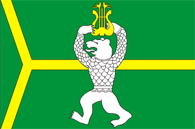 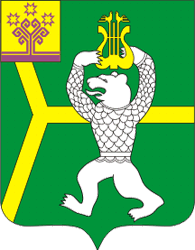                     Чадукасинское сельское поселение                                                              Красноармейского района                             Чувашской Республики                               Муниципальная газета         Чадукасинский                                         вестник       Выпуск  № 8                                                                               15 апреля 2021 годаВ номере: О проведении открытого аукциона на право заключения договора аренды земельных участков.О мерах по реализации решения  Собрания депутатов Чадукасинского сельского поселения Красноармейского района Чувашской Республики «О внесении изменений в решение Собрания депутатов Чадукасинского сельского поселения Красноармейского района Чувашской Республики «О бюджете Чадукасинского сельского поселения Красноармейского района Чувашской Республики на 2021 год и плановый период 2022 и 2023 годов»ПРОТОКОЛ публичных слушаний по вопросу о преобразовании муниципальных образований путем объединения всех поселений, входящих в состав Красноармейского района Чувашской Республики, и наделения вновь образованного муниципального образования статусом муниципального округа с наименованием Красноармейский муниципальный округ Чувашской Республики с административным центром: село Красноармейское.ЗАКЛЮЧЕНИЕ о результатах публичных слушаний по вопросу о преобразовании муниципальных образований путем объединения всех поселений, входящих в состав Красноармейского района Чувашской Республики, и наделения вновь образованного муниципального образования статусом муниципального округа с наименованием Красноармейский муниципальный округ Чувашской Республики с административным центром: село Красноармейское.                                                              постановление14.04.2021 г                                                                                                   №20	В соответствии со статьями 39.11, 39.12 Земельного кодекса РФ, пунктом 1 статьи 2 Федерального закона от 03.07.2016 №334-ФЗ «О внесении изменений в Земельный кодекс РФ и отдельные законодательные акты Российской Федерации», администрация Чадукасинского сельского поселения Красноармейского района           п о с т а н о в л я е т:Организовать аукционы и утвердить документации на проведение аукционов по продаже права на заключение договора аренды земельных участков:- Лот №1 – аренда земельного участка из земель сельскохозяйственного назначения, разрешенное использование - сельскохозяйственное использование, с кадастровым номером 21:14:040501:419 площадью 245000 кв.м. Ограничения (обременения права) не зарегистрированы. Начальный размер годовой арендной платы земельного участка -  22100,00 руб., размер задатка –22 100,0 руб., «шаг аукциона» – 663,00 руб.- Лот №2 –– аренда земельного участка из земель сельскохозяйственного назначения, разрешенное использование - сельскохозяйственное использование, с кадастровым номером 21:14:040501:420 площадью 906500 кв.м. Ограничения (обременения права) не зарегистрированы. Начальный размер годовой арендной платы земельного участка -  81800,00 руб., размер задатка –81 800,0 руб., «шаг аукциона» – 2454,00 руб.-Лот №3– аренда земельного участка из земель сельскохозяйственного назначения, разрешенное использование - сельскохозяйственное использование, с кадастровым номером 21:14:040501:422 площадью 563500 кв.м. Ограничения (обременения права) не зарегистрированы. Начальный размер годовой арендной платы земельного участка -  50800,00руб., размер задатка –50800,00 руб., «шаг аукциона» – 1524,00 руб.2.Установить начальную цену годового размера арендной платы земельных участков (на основании отчетов независимых оценщиков):- по лоту № 1 в размере 22 100,00 (Двадцать две тысячи сто) рублей 00 копеек;- по лоту № 2 в размере 81800,00 (Восемьдесят одна тысяча восемьсот) рублей 00 копеек;-по лоту №3 в размере 50800,00(Пятьдесят тысяч восемьсот) рублей 00 копеек- задаток установить в размере 100% от начальной цены земельного участка;Шаг аукциона установить в размере 3% от начальной цены земельного участка;- срок аренды установить по лотам №1-3 на 3(три ) года;3.Утвердить документацию на проведение открытого аукциона на право заключения          договора аренды земельного участка (приложение№1).4. Ведущему специалисту-эксперту разместить объявление  и утвержденную документацию на проведение аукционов на официальном сайте Российской Федерации для размещения информации о проведении торгов, адрес сайта  http://www.torgi.gov.ru, на официальном сайте администрации Чадукасинского сельского поселения Красноармейского района Чувашской Республики, адрес сайта sao-chaduk@сap.ru, в муниципальной газете «Чадукасинский Вестник» Красноармейского района».    Глава Чадукасинского сельского поселения    Красноармейского района                                                                   Г.В.Михайлов                                                          Постановление14.04.2021 г                                                                                                      №21	Администрация Чадукасинского сельского поселения Красноармейского района Чувашской Республики п о с т а н о в л я е т:	1. Принять к исполнению бюджет Чадукасинского сельского поселения Красноармейского района Чувашской Республики на 2021 год и плановый период 2022 и 2023 годов с учетом изменений, внесенных решением Собрания депутатов Чадукасинского сельского поселения Красноармейского района Чувашской Республики от 06 апреля 2021 г. № С-11/1 «О внесении изменений в решение Собрания депутатов Чадукасинского сельского поселения Красноармейского района Чувашской Республики от 14 декабря 2020 г. № С – 6/1 «О бюджете Чадукасинского сельского поселения Красноармейского района Чувашской Республики на 2021 год и плановый период 2022 и 2023 годов» (далее – решение о бюджете).	2. Утвердить прилагаемый перечень мероприятий по реализации решения о бюджете.3. Обеспечить: результативное использование безвозмездных поступлений, имеющих целевое назначение; не допускать образования кредиторской задолженности по выплате заработной платы и другим расходным обязательствам.   4. Настоящее постановление вступает вступают в силу после их официального опубликования в периодическом печатном издании «Чадукасинский Вестник». Глава администрации   Чадукасинского сельскогопоселения                                                                                     Г. В. Михайлов.Приложение к постановлению администрации Чадукасинского сельского поселения Красноармейского района Чувашской Республики от  14.04.2021г. № 21ПЕРЕЧЕНЬмероприятий по реализации решения Собрания депутатов Чадукасинского сельского поселения Красноармейского района Чувашской Республики от 06 апреля 2021 г. № С-11/1 «О внесении изменений в решение Собрания депутатов Чадукасинского сельского поселения Красноармейского района Чувашской Республики «О бюджете Чадукасинского сельского поселения Красноармейского района Чувашской Республики на 2021 год и плановый период 2022 и 2023 годов»                                                            Постановление14.04.2021 г                                                                                                              №22	В целях реализации решения Собрания депутатов Чадукасинского сельского поселения Красноармейского района Чувашской Республики от 06 апреля 2021 г. № С-11/1 «О внесении изменений в решение Собрания депутатов Чадукасинского сельского поселения Красноармейского района Чувашской Республики «О бюджете Чадукасинского сельского поселения Красноармейского района Чувашской Республики на 2021 год и на плановый период 2022 и 2023 годов» администрация Чадукасинского сельского поселения Красноармейского района Чувашской Республики п о с т а н о в л я е т: 	Внести изменения в фонд оплаты труда работников администрации Чадукасинского сельского поселения Красноармейского района Чувашской Республики на 2021 год, утвержденный постановлением администрации Чадукасинского сельского поселения Красноармейского района от 18 декабря 2020 г. № 68 «Об утверждении предельной численности и фонда оплаты труда работников администрации Чадукасинского сельского поселения Красноармейского района Чувашской Республики на 2021 год и на плановый период 2022 и 2023 годов», согласно приложению к настоящему постановлению. Глава Чадукасинского сельского поселения  						                  Г. В. МихайловПРОТОКОЛ публичных слушаний по вопросу о преобразовании муниципальных образований путем объединения всех поселений, входящих в состав Красноармейского района Чувашской Республики, и наделения вновь образованного муниципального образования статусом муниципального округа с наименованием Красноармейский муниципальный округ Чувашской Республики с административным центром: село Красноармейское деревня Чадукасы                                                                                           15 апреля 2021 года                                                                                              Место проведения публичных слушаний: Чадукасинский центр досуга по адресу: Чувашская Республика, Красноармейский район, деревня Чадукасы, ул. 40 лет Победы, д.4.Время открытия: 13 часов 30 минут.Время закрытия:  14 часов 30 минут.Организатор публичных слушаний: Собрание депутатов Чадукасинского сельского поселения Красноармейского района Чувашской Республики.Председательствующий: Председатель Собрания депутатов Чадукасинского сельского поселения С.Н. МатвеевСекретарь: ведущий специалист-эксперт администрации Чадукасинского сельского поселения Красноармейского района Чувашской Республики Егорова Г.Ю. Основание  для  проведения публичных слушаний: решение Собрания депутатов Чадукасинского сельского поселения Красноармейского района Чувашской Республики от 26 марта 2021 года № С-10/1 «О назначении публичных слушаний по вопросу о преобразовании муниципальных образований путем объединения всех поселений, входящих в состав Красноармейского района Чувашской Республики, и наделения вновь образованного муниципального образования статусом муниципального округа с наименованием Красноармейский муниципальный округ Чувашской Республики с административным центром: село Красноармейское». Повестка дня: О преобразовании муниципальных образований путем объединения всех поселений, входящих в состав Красноармейского района Чувашской Республики: Алманчинского сельского поселения Красноармейского района Чувашской Республики, Большешатьминского сельского поселения Красноармейского района Чувашской Республики, Исаковского сельского поселения Красноармейского района Чувашской Республики, Караевского сельского поселения Красноармейского района Чувашской Республики, Красноармейского сельского поселения Красноармейского района Чувашской Республики, Пикшикского сельского поселения Красноармейского района Чувашской Республики, Убеевского сельского поселения Красноармейского района Чувашской Республики, Чадукасинского сельского поселения Красноармейского района Чувашской Республики, Яншихово-Челлинского сельского поселения Красноармейского района Чувашской Республики, и наделения вновь образованного муниципального образования статусом муниципального округа с наименованием Красноармейский муниципальный округ Чувашской Республики с административным центром: село Красноармейское.Информирование  и  участие населения и общественности: в соответствии с требованиями Устава Чадукасинского сельского поселения Красноармейского района Чувашской Республики,  Положения о публичных слушаниях в Чадукасинском сельском поселении Красноармейского района Чувашской Республики, утвержденного решением Собрания депутатов Чадукасинского сельского поселения Красноармейского района Чувашской Республики от 12 апреля 2006 года № С-4/2, проект решения Собрания депутатов Чадукасинского сельского поселения Красноармейского района Чувашской Республики «О согласии на преобразование муниципальных образований путем объединения всех поселений, входящих в состав Красноармейского района Чувашской Республики, и наделения вновь образованного муниципального образования статусом муниципального округа с наименованием Красноармейский муниципальный округ Чувашской Республики с административным центром: село Красноармейское», решение Собрания депутатов Чадукасинского сельского поселения Красноармейского района Чувашской Республики от 26 марта 2021 года № С-10/1 о назначении публичных слушаний с указанием даты, времени и  места проведения публичных слушаний были опубликованы в периодическом печатном издании «Чадукасинский Вестник» от 26 марта 2021 года № 6, размещены 26 марта 2021 года на официальном сайте Чадукасинского сельского поселения в информационно-телекоммуникационной   сети  «Интернет» в баннере «Публичные слушания по преобразованию Красноармейского района Чувашской Республики», на  информационных стендах,  оборудованных  около  администрации Чадукасинского сельского поселения, в местах массового скопления граждан. Предложения и замечания принимались с 26 марта по 14 апреля 2021 года.В публичных слушаниях приняли участие 25 граждан.Слушали:Председательствующий Матвеев С.Н.  ознакомил участников публичных слушаний с повесткой дня. Сообщил, что публичные слушания проводятся с целью выяснения мнения населения Чадукасинского сельского поселения Красноармейского района Чувашской Республики по вопросу преобразования муниципальных образований путем объединения всех поселений, входящих в состав Красноармейского района Чувашской Республики, и наделения вновь образованного муниципального образования статусом муниципального округа с наименованием Красноармейский муниципальный округ Чувашской Республики с административным центром: село Красноармейское. После чего, предоставил слово главе администрации Красноармейского района Чувашской Республики Кузнецову А.Н. и главе Чадукасинского сельского поселения Красноармейского района Чувашской Республики Михайлову Г.В.  Глава администрации Красноармейского района Чувашской Республики Кузнецов А.Н. разъяснил участникам публичных слушаний особенности преобразования Красноармейского района в Красноармейский муниципальный округ. Глава администрации Красноармейского района указал, что Красноармейский район вместе с Шумерлинским районом участвует в республиканском пилотном проекте по преобразованию муниципальных районов Чувашской Республики в муниципальные округа, данное преобразование осуществляется в строгом соответствии с Федеральным законом от 06.10.2003 № 131-ФЗ «Об общих принципах организации местного самоуправления в Российской Федерации», а также перечислил положительные моменты от преобразования. Вводится единый механизм управления: один глава, один представительный орган, одна администрация, единый бюджет и план развития территории – один центр принятия решений. Устраняются проблемы двоевластия, когда один из уровней самоуправления (поселение) не имеет возможностей для качественного решения вопросов местного значения, а другой (муниципальный район), не имеет полномочий по их решению. Исключается дублирование полномочий по решению вопросов местного значения, один орган местного самоуправления несет всю полноту ответственности. Появляются возможности по реализации крупных проектов по строительству, благоустройству, капитальному ремонту объектов социальной инфраструктуры, вне зависимости от уровня бюджетной обеспеченности. Без внимания не останется ни один населенный пункт. Появляются возможности для решения кадрового вопроса и повышение качества оказания муниципальных услуг – сохранение и привлечение более квалифицированных работников и как следствие – более эффективная структура администрации муниципального округа. Обеспечивается равный доступ граждан к качественным муниципальным услугам.Глава Чадукасинского сельского поселения Красноармейского района Чувашской Республики Михайлов Г.В.  разъяснил участникам публичных слушаний, что в ходе преобразования права и интересы жителей Чадукасинского сельского поселения ущемлены не будут, и они беспрепятственно смогут получить необходимые муниципальные услуги по месту своего жительства.Также, в поддержку преобразования Красноармейского района в муниципальный округ выступил председатель Собрания депутатов Чадукасинского сельского поселения Матвеев С.Н.   Предложения и замечания: не поступили.Решили: Одобрить проект решения Собрания депутатов Чадукасинского сельского поселения Красноармейского района Чувашской Республики «О согласии на преобразование муниципальных образований путем объединения всех поселений, входящих в состав Красноармейского района Чувашской Республики, и наделения вновь образованного муниципального образования статусом муниципального округа с наименованием Красноармейский муниципальный округ Чувашской Республики с административным центром: село Красноармейское».По     результатам     публичных    слушаний рекомендовать Собранию депутатов Чадукасинского сельского поселения Красноармейского района Чувашской Республики согласиться на преобразование муниципальных образований путем объединения всех поселений, входящих в состав Красноармейского района Чувашской Республики: Алманчинского сельского поселения Красноармейского района Чувашской Республики, Большешатьминского сельского поселения Красноармейского района Чувашской Республики, Исаковского сельского поселения Красноармейского района Чувашской Республики, Караевского сельского поселения Красноармейского района Чувашской Республики, Красноармейского сельского поселения Красноармейского района Чувашской Республики, Пикшикского сельского поселения Красноармейского района Чувашской Республики, Убеевского сельского поселения Красноармейского района Чувашской Республики, Чадукасинского сельского поселения Красноармейского района Чувашской Республики, Яншихово-Челлинского сельского поселения Красноармейского района Чувашской Республики, и наделения вновь образованного муниципального образования статусом муниципального округа с наименованием Красноармейский муниципальный округ Чувашской Республики с административным центром: село Красноармейское.За данные решения проголосовали: за –  25 участников публичных слушаний, против – 0, воздержались – 0.Протокол  публичных  слушаний подлежит размещению на официальном сайте Чадукасинского сельского поселения в информационно-телекоммуникационной сети «Интернет» и опубликованию  в периодическом печатном издании «Чадукасинский Вестник».Председательствующий                                                        С.Н. МатвеевСекретарь                                                                               Г.Ю. ЕгороваЗАКЛЮЧЕНИЕо результатах публичных слушаний по вопросу о преобразовании муниципальных образований путем объединения всех поселений, входящих в состав Красноармейского района Чувашской Республики, и наделения вновь образованного муниципального образования статусом муниципального округа с наименованием Красноармейский муниципальный округ Чувашской Республики с административным центром: село Красноармейское деревня Чадукасы                                                                               15 апреля 2021 годаПубличные слушания назначены решением Собрания депутатов Чадукасинского сельского поселения Красноармейского района Чувашской Республики от 26 марта 2021 года № С-10/1 «О назначении публичных слушаний по вопросу о преобразовании муниципальных образований путем объединения всех поселений, входящих в состав Красноармейского района Чувашской Республики, и наделения вновь образованного муниципального образования статусом муниципального округа с наименованием Красноармейский муниципальный округ Чувашской Республики с административным центром: село Красноармейское».Оповещение о  проведении  публичных  слушаний и проектные материалы опубликованы в периодическом печатном издании «Чадукасинский Вестник» от 26 марта 2021 года № 6, размещены 26 марта 2021 года на официальном сайте Чадукасинского сельского поселения в информационно-телекоммуникационной   сети  «Интернет» в баннере «Публичные слушания по преобразованию Красноармейского района Чувашской Республики», на  информационных стендах,  оборудованных  около  администрации Чадукасинского сельского поселения, в местах массового скопления граждан. Предмет публичных слушаний: рассмотрение вопроса о преобразовании муниципальных образований путем объединения всех поселений, входящих в состав Красноармейского района Чувашской Республики: Алманчинского сельского поселения Красноармейского района Чувашской Республики, Большешатьминского сельского поселения Красноармейского района Чувашской Республики, Исаковского сельского поселения Красноармейского района Чувашской Республики, Караевского сельского поселения Красноармейского района Чувашской Республики, Красноармейского сельского поселения Красноармейского района Чувашской Республики, Пикшикского сельского поселения Красноармейского района Чувашской Республики, Убеевского сельского поселения Красноармейского района Чувашской Республики, Чадукасинского сельского поселения Красноармейского района Чувашской Республики, Яншихово-Челлинского сельского поселения Красноармейского района Чувашской Республики, и наделения вновь образованного муниципального образования статусом муниципального округа с наименованием Красноармейский муниципальный округ Чувашской Республики с административным центром: село КрасноармейскоеОрганизатор публичных слушаний: Собрание депутатов Чадукасинского сельского поселения Красноармейского района Чувашской Республики.В публичных слушаниях приняли участие 25 граждан.Публичные слушания были проведены 15 апреля 2021 года с 13 часов 30 минут до  14 часов 30 минут в Чадукасинском центре досуга по адресу: Чувашская Республика, Красноармейский район, деревня Чадукасы, ул. 40 лет Победы,д.4Заключение  о  результатах  публичных  слушаний подготовлено на основе протокола публичных слушаний от 15 апреля 2021 года.В ходе публичных слушаний предложения и замечания не поступили.Выводы:Одобрить проект решения Собрания депутатов Чадукасинского сельского поселения Красноармейского района Чувашской Республики «О согласии на преобразование муниципальных образований путем объединения всех поселений, входящих в состав Красноармейского района Чувашской Республики, и наделения вновь образованного муниципального образования статусом муниципального округа с наименованием Красноармейский муниципальный округ Чувашской Республики с административным центром: село Красноармейское».По     результатам     публичных    слушаний рекомендовать Собранию депутатов Чадукасинского сельского поселения Красноармейского района Чувашской Республики согласиться на преобразование муниципальных образований путем объединения всех поселений, входящих в состав Красноармейского района Чувашской Республики: Алманчинского сельского поселения Красноармейского района Чувашской Республики, Большешатьминского сельского поселения Красноармейского района Чувашской Республики, Исаковского сельского поселения Красноармейского района Чувашской Республики, Караевского сельского поселения Красноармейского района Чувашской Республики, Красноармейского сельского поселения Красноармейского района Чувашской Республики, Пикшикского сельского поселения Красноармейского района Чувашской Республики, Убеевского сельского поселения Красноармейского района Чувашской Республики, Чадукасинского сельского поселения Красноармейского района Чувашской Республики, Яншихово-Челлинского сельского поселения Красноармейского района Чувашской Республики, и наделения вновь образованного муниципального образования статусом муниципального округа с наименованием Красноармейский муниципальный округ Чувашской Республики с административным центром: село Красноармейское.Заключение  о результатах публичных слушаний подлежит размещению на официальном сайте Чадукасинского сельского поселения в информационно-телекоммуникационной сети «Интернет» и опубликованию  в периодическом печатном издании «Чадукасинский Вестник».Председательствующий                                                        С.Н. МатвеевСекретарь                                                                               Г.Ю. ЕгороваО внесении изменений в постановление администрации Чадукасинского сельского поселения Красноармейского района Чувашской Республики от 18 декабря 2020 г. № 68О проведении открытого аукциона на право заключения договора аренды земельных участковО мерах по реализации решения  Собрания депутатов Чадукасинского сельского поселения Красноармейского района Чувашской Республики «О внесении изменений в решение Собрания депутатов Чадукасинского сельского поселения Красноармейского района Чувашской Республики «О бюджете Чадукасинского сельского поселения Красноармейского района Чувашской Республики на 2021 год и плановый период 2022 и 2023 годов»№№Наименование мероприятияСрок реализацииОтветственный исполнитель1Представление в финансовый отдел администрации Красноармейского района Чувашской Республики справок об изменении сводной бюджетной росписи бюджета, справок об изменении бюджетной росписи главного распорядителя средств бюджета (главного администратора источников финансирования дефицита бюджета) и предложений по уточнению показателей кассового плана исполнения бюджета на 2021 год не позднее 07 апреля 2021 г.Главные администраторы доходов, главные распорядители средств, главные администраторы источников финансирования дефицита местного бюджета)2Внесение изменений в сводную бюджетную роспись бюджета на 2021 год и плановый период 2022 и 2023 годовне позднее 12 апреля 2021 г.Финансовый отдел администрации Красноармейского района Чувашской Республики 3Представление в финансовый отдел администрации Красноармейского района Чувашской Республики уточненных бюджетных смет получателей бюджетных средствне позднее 13 апреля 2021 г.Главные администраторы доходов, главные распорядители средств, главные администраторы источников финансирования дефицита местного бюджета))4Внесение изменений в муниципальные программы в целях их приведения в соответствие с решением Собрания депутатов Чадукасинского сельского поселения Красноармейского района Чувашской Республики от 06 апреля 2021 г. № С-11/1 «О внесении изменений в решение Собрания депутатов Чадукасинского сельского поселения Красноармейского района Чувашской Республики « О бюджете Чадукасинского сельского поселения Красноармейского района Чувашской Республики на 2021 год и на плановый период 2022 и 2023 годов (далее - решение о бюджете)в течение трех месяцев со дня вступления в силу решения о бюджете Администрация Чадукасинского сельского поселения Красноармейского района Чувашской Республики5Подготовка предложений о внесении изменений в постановления администрации Чадукасинского сельского поселения Красноармейского района Чувашской Республики от 18 декабря 2020 г. № 68 «Об утверждении предельной численности и фонда оплаты труда работников администрации Чадукасинского сельского поселения Красноармейского района Чувашской Республики на 2021 год и плановый период 2022 и 2023 годов »апрель 2021ФинансовыйотделО внесении изменений в постановление администрации Чадукасинского сельского поселения Красноармейского района Чувашской Республики от 18 декабря 2020 г. № 68.Приложение к постановлению администрации Чадукасинского сельского поселения Красноармейского района № 22  от 14.04.2021 г.Приложение к постановлению администрации Чадукасинского сельского поселения Красноармейского района № 22  от 14.04.2021 г.Приложение к постановлению администрации Чадукасинского сельского поселения Красноармейского района № 22  от 14.04.2021 г.ИЗМЕНЕНИЯ, 
вносимые в фонд оплаты труда работников администрации Чадукасинского сельского поселения Красноармейского района Чувашской Республики  на 2021 год
                                                                                                                             ИЗМЕНЕНИЯ, 
вносимые в фонд оплаты труда работников администрации Чадукасинского сельского поселения Красноармейского района Чувашской Республики  на 2021 год
                                                                                                                             ИЗМЕНЕНИЯ, 
вносимые в фонд оплаты труда работников администрации Чадукасинского сельского поселения Красноармейского района Чувашской Республики  на 2021 год
                                                                                                                             ИЗМЕНЕНИЯ, 
вносимые в фонд оплаты труда работников администрации Чадукасинского сельского поселения Красноармейского района Чувашской Республики  на 2021 год
                                                                                                                             ИЗМЕНЕНИЯ, 
вносимые в фонд оплаты труда работников администрации Чадукасинского сельского поселения Красноармейского района Чувашской Республики  на 2021 год
                                                                                                                             ИЗМЕНЕНИЯ, 
вносимые в фонд оплаты труда работников администрации Чадукасинского сельского поселения Красноармейского района Чувашской Республики  на 2021 год
                                                                                                                             ИЗМЕНЕНИЯ, 
вносимые в фонд оплаты труда работников администрации Чадукасинского сельского поселения Красноармейского района Чувашской Республики  на 2021 год
                                                                                                                             ( рублей)( рублей)Наименование главных распорядителейПредельная численность, единицПредельная численность, единицПредельная численность, единицФонд оплаты труда работников администрации Чадукасинского сельского поселения Красноармейского района Чувашской Республики (увеличение, (-) уменьшение)Фонд оплаты труда работников администрации Чадукасинского сельского поселения Красноармейского района Чувашской Республики (увеличение, (-) уменьшение)Фонд оплаты труда работников администрации Чадукасинского сельского поселения Красноармейского района Чувашской Республики (увеличение, (-) уменьшение)Наименование главных распорядителей2021 год2022 год2023 год2021 год2022 год2023 годНаименование главных распорядителей2021 год2022 год2023 год2021 год2022 год2023 годНаименование главных распорядителей2021 год2022 год2023 год2021 год2022 год2023 годАдминистрация Чадукасинского сельского поселения Красноармейского района Чувашской Республики0001914200Администрация Чадукасинского сельского поселения Красноармейского района Чувашской Республики0001914200в том числе:Функционирование Правительства Российской Федерации, высших исполнительных органов государственной власти субъектов Российской Федерации, местных администраций0001891700Функционирование Правительства Российской Федерации, высших исполнительных органов государственной власти субъектов Российской Федерации, местных администраций0001891700Функционирование Правительства Российской Федерации, высших исполнительных органов государственной власти субъектов Российской Федерации, местных администраций0001891700Функционирование Правительства Российской Федерации, высших исполнительных органов государственной власти субъектов Российской Федерации, местных администраций0001891700из них:Обеспечение функций муниципальных органов18917Мобилизационная и вневойсковая подготовка00022500из них:Осуществление первичного воинского учета на территориях, где отсутствуют военные комиссариаты, за счет субвенции, предоставляемой из федерального бюджета00022500Муниципальная газета «Чадукасинский вестник»Учредитель – администрация Чадукасинского сельского поселения Красноармейского района Чувашской РеспубликиГлавный редактор  -Егорова Г.ЮАдрес редакции:429623Чувашская РеспубликаКрасноармейский районд. Чадукасы,ул. 40 лет Победы, дом № 3Телефон(83530) 39-2-16Эл. почта:Sao-chaduk@cap.ruМуниципальная газета «Чадукасинский вестник»Учредитель – администрация Чадукасинского сельского поселения Красноармейского района Чувашской РеспубликиГлавный редактор  -Егорова Г.ЮАдрес редакции:429623Чувашская РеспубликаКрасноармейский районд. Чадукасы,ул. 40 лет Победы, дом № 3Тираж – 10 экз.Объем –11 п.л.А4Газета предназначена для опубликования муниципальных правовых актов, выходит по мере необходимости и распространяется бесплатно.Газета предназначена для опубликования муниципальных правовых актов, выходит по мере необходимости и распространяется бесплатно.Газета предназначена для опубликования муниципальных правовых актов, выходит по мере необходимости и распространяется бесплатно.